PLAN LEKCJI PROWADZONYCH ONLINE II półrocze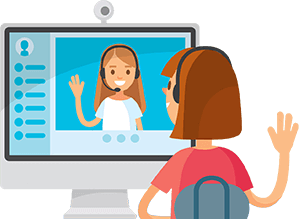 Kl.Nr. LEKCJIPONIEDZIAŁEKWTOREKŚRODACZWARTEKPIĄTEK41 (800-830)przyrodainformatykahistoriamatematyka42 (840-910)matematykapolskimatematykapolskimatematyka43 (935-1005)angielskipolski44 (1030-1100)angielskiwychowawczaprzyroda45 (1130-1200)polskiangielskipolski46 (1230-1300)47 (1325-1355)48 (1420-1450)51 (800-830)matematykapolskipolskihistoria52 (840-910)matematykapolskimatematyka53 (935-1005)polskihistoriabiologiamatematyka54 (1030-1100)informatykaangielskiwychowawczapolski55  (1130-1200)geografiaangielskiangielski56 (1230-1300)57 (1325-1355)58 (1420-1450)61 (800-830)polskipolskimatematykamatematyka62 (840-910)angielski gr. IIpolskiinformatyka gr. Ibiologiaangielski gr. I63 (935-1005)angielski gr. Imatematykainformatyka gr. IIangielski gr. IIangielski gr. II64 (1030-1100)geografiamatematykaangielski gr. I65 (1130-1200)historiahistoria66 (1230-1300)polski67 (1325-1355)polskiwychowawcza68 (1420-1450)71 (800-830)matematykaniemieckibiologiafizyka72 (840-910)biologiachemiahistoriainformatykachemia73 (935-1005)fizykaangielskimatematykapolski74 (1030-1100)historiamatematykawychowawczapolski75 (1130-1200)matematykapolskigeografia76 (1230-1300)niemieckiangielskiangielski77 (1325-1355)polskigeografia78 (1420-1450)81 (800-830)biologiachemiahistoriachemia82 (840-910)fizykaangielskiniemieckiwoshistoria83 (935-1005)matematykapolskimatematykainformatykafizyka84 (1030-1100)polskipolskiwychowawczamatematykaangielski85 (1130-1200)niemieckipolskipolskimatematyka86 (1230-1300)angielskigeografia87 (1325-1355)88 (1420-1450)